Анкета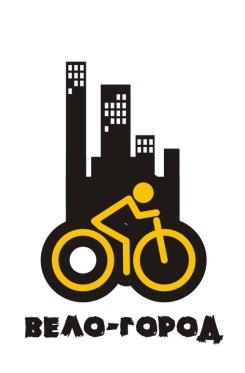 ФИО_________________________________________________________________________Город проживания__ __________________________________________________________Возраст_____________Образование_________________________________________________________________Опыт в Вело-теме__________________________________________________________________________________________________________________________________________Марка велосипеда ____________________________________________________________Организаторский опыт_________________________________________________________Увлечения____________________________________________________________________Контактная информация: ____________________________________________________________________________________________________________________________________________________________________________________________________________________________________________________________________________________________________________________*Прикрепите фотографию в полный рост и лицаДата заполнения____________________________________ МОО “Вело-Город”